GREENETHORPE SOLDIERS’ MEMORIAL HALLMinutes: Annual General Meeting 14th July 2022Commenced: 6.05pmIn Chair: David WattPresent: Jim Bryant, Merle Bryer, Elizabeth Watt, Lynne watt, Elizabeth Little, Mark Bryant, David Watt, Corrie Bryant, Jill Allen, Warwick HodgesApologies: Barbara Stonestreet, Jenny Lynne watt, Tristen MatthewsMinutes of AGM 13th August 2020 read. Moved J Allen 2nd m Bryer as accurate record. Accepted and carried.Treasurer’s Report: attached Balance $12,425.47. Moved C Bryant, 2nd L Watt. Accepted and carried.President’s Report: (see attached)Election of Office Bearers:President-Warwick Hodges nominated Liz Watt 2nd Merle BryerVice President- Jim Bryant nominated Liz Watt 2nd Mark BryantTreasurer- Corrie Bryant nominated Merle Bryer 2nd Lynne WattSecretary- Lynne Watt nominated Jill Allen 2nd Liz WattVice Secretaries – Jill Allen and Liz Watt nominated Lynne Watt 2nd David WattPublic Officer- Corrie BryantGrants Committee- Liz Watt nominated M Bryer 2nd D WattWelcome all Office BearersMeeting closed 6.20pm 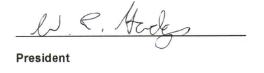 